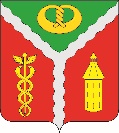 СОВЕТ НАРОДНЫХ ДЕПУТАТОВГОРОДСКОГО ПОСЕЛЕНИЯ ГОРОД КАЛАЧКАЛАЧЕЕВСКОГО МУНИЦИПАЛЬНОГО РАЙОНАВОРОНЕЖСКОЙ ОБЛАСТИРЕШЕНИЕот « ____ » марта 2019 г.                                                                                                             №___О назначении публичных слушаний по обсуждению решения Совета народных депутатов городского поселения город Калач «О проекте решения Совета народных депутатов городского поселения город Калач «Об утверждении отчета об исполнении бюджета городского поселения город Калач Калачеевского муниципального района Воронежской области за 12 месяцев 2018 года»В соответствии с Федеральным законом от 06.10.2003 г. N 131-ФЗ «Об общих принципах организации местного самоуправления в Российской Федерации», Уставом городского поселения город Калач Калачеевского муниципального района Воронежской области, Положением о публичных слушаниях в городском поселении город Калач Калачеевского муниципального района Воронежской области, утвержденным решением Совета народных депутатов городского поселения город Калач от 20.02.2009 г. № 53, Положением о бюджетном процессе в городском поселении город Калач Калачеевского муниципального района Воронежской области, утвержденным решением Совета народных депутатов городского поселения город Калач от 27.11.2013 г. № 20, Совет народных депутатов городского поселения город Калач,РЕШИЛ:1. Провести публичные слушания по обсуждению решения Совета народных депутатов городского поселения город  Калач «О проекте решения Совета народных депутатов городского поселения город Калач «Об  утверждении отчета об исполнении бюджета городского поселения город Калач  Калачеевского муниципального района Воронежской области за 12 месяцев 2018 года».2. Назначить на территории городского поселения город Калач публичные слушания на «22» марта 2019  года в 14-00 часов в здании администрации городского поселения город Калач, по адресу: Воронежская область, г. Калач, пл. Ленина, 6.3. Местом проведения публичных слушаний определить зал заседаний  администрации городского поселения город Калач, по адресу: Воронежская область, г. Калач, пл. Ленина, 6.Предварительную информацию, необходимую для участия в публичных слушаниях, и ознакомиться с необходимыми документами, а также свои предложения, возражения можно предоставить в администрацию городского поселения город Калач (Воронежская область, г. Калач, пл. Ленина, 6) или по телефону 22-1-92 ежедневно с 8 до 17 часов, за исключением выходных дней.4. Комиссии по организации и проведению публичных слушаний организовать проведение публичных слушаний. 5. Опубликовать настоящее решение в Вестнике муниципальных правовых актов городского поселения город Калач Калачеевского муниципального района Воронежской областиГлава городскогопоселения город Калач                                                                                               А.А. Трощенко